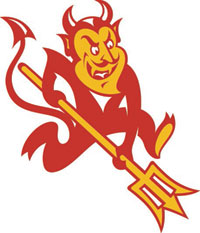 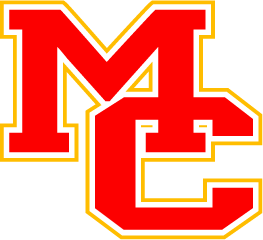 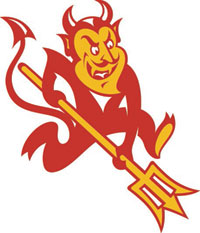 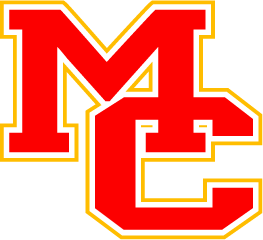 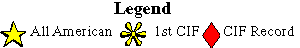 Danny Ettelson0:45.9611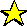 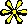 1Leanna Gharbaoui0:50.9617Kurt Hatch0:46.30932Hayley Ettelson0:51.3407Tim Dobias0:46.58813Whitney Spence0:51.4806Rod Strate0:46.75824Erin Yamamoto0:51.9805Grant Schenk0:47.25145Heather Merten0:52.1987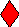 Jake Danzer0:47.26176Micah Toetter0:52.7816Tim Murphy0:47.33887Sabrina Hughes0:52.9515Kirk Stackle0:47.41858Corinne Ellis0:53.0001Conner Kidd0:47.88189Dana Jones0:53.0611Lars Jorgensen0:47.998810Shuchi Chaturvedi0:53.1612Chris Evangelista0:48.021311Ivy Provines0:53.3915Vincent Townsend0:48.041612Sabrina Hughes0:53.5313Phil Bari0:48.319413Amy Robbins0:53.6313Ryan Enshaie0:48.381114Maria Crompton0:53.8896Tyler Kidd0:48.501315Kirsten Rasmuson0:54.0000Mike Doorly0:48.629516Danielle Spence0:54.0508Jacob Weber0:48.751417Katie Kidd0:54.1518Tim Brown0:48.807818Lauren Keating0:54.2217Chris Giles0:48.849319Kim Ricks0:54.7996Rick Jorgensen0:48.988820Janessa Schmidbauer0:54.7908Andrew Yamamoto0:48.990121Camille McEachron0:54.9490Sadri Ozun0:49.198222Isabelle Rowe0:55.2818Patrick Nowak0:49.210923Juliana Fox0:55.2917Ethan Smith0:49.381724Heidi Crompton0:55.3294Will Norris0:49.398225Sheryl Watier0:55.3284